ADI SOYADI:  İNCİ USLU BİNERBRANŞI:  NÜKLEER TIPYABANCI DİLLER: İNGİLİZCEİLETİŞİM: 0 312 5677340-41KLİNİK: NÜKLEER TIP-PET/BT TIBBİ İLGİ VE UZMANLIK ALANLARI:ONKOLOJİ, PULMONER HASTALIKLAREĞİTİMİ:ESKİŞEHİR DUMLUPINAR İLKOKULU  ESKİŞEHİR KILIÇOĞLU ANADOLU LİSESİ  OSMANGAZİ ÜNİVERSİTESİ TIP FAKÜLTESİ (1997-2003)OSMANGAZİ ÜNİVERSİTESİ TIP FAKÜLTESİ NÜKLEER TIP (UZMANLIK) (2004-2009)ÇALIŞTIĞI KURUMLAR:OSMANGAZİ ÜNİVERSİTESİ TIP FAKÜLTESİ NÜKLEER TIP (2004-2009) ATATÜRK GÖĞÜS HASTALIKLARI VE GÖĞÜS CERRAHİSİ EĞİTİM VE   ARAŞTIRMA HASTANESİ NÜKLEER TIP  (2010-HALEN ÇALIŞIYOR)     YAYINLAR:Paclitaxel-induceddermalhypersensitivitylesions: 2-deoxy-2-[18F]fluoro-D-glucosepositronemissiontomography/computedtomography. Biner IU, Tatci E, Ozyurek BA, Ozmen O.  LungIndia. 2018 Mar-Apr;35(2):157-159.The role of FDG PET/CT in evaluation of mediastinalmassesandneurogenictumors of chestwall.Tatci E, Ozmen O, Dadali Y, Biner IU, Gokcek A, Demirag F, Incekara F, Arslan N.Int J ClinExpMed. 2015 Jul 15;8(7):11146-5218F-FDG PET/CT rarelyprovidesadditionalinformationotherthanprimarytumordetection in patientswithpulmonarycarcinoidtumors.Tatci E, Ozmen O, Gokcek A, Biner IU, Ozaydin E, Kaya S, Arslan N.AnnThoracMed. 2014 Oct;9(4):227-3118F-FDG PET/CT Imaging of HodgkinLymphoma in a Child withCommonVariableImmunodeficiency.Tatci E, Biner IU, Tanyildiz HG, OzmenO, Gokcek A, Sahin G, Tazeler .J NuclMedTechnol. 2016 Dec;44(4):259-260 Integration of PET/CT in CurrentDiagnosticandResponse Evaluation Methods in PatientswithTuberculosis.Ozmen O, Gökçek A, Tatcı E, Biner I, Akkalyoncu B.NuclMedMolImaging. 2014 Mar;48(1):75-8.CouldSUVmax be an auxiliaryparameter in theclinicalmanagement of pulmonaryhydatiddisease?Ozmen O, Tatci E, Uslu Biner I, Findik G, Yilmaz U, Erturk H, Demirag F.ClinRespir J. 2019 Jan;13(1):58-65OccipitalHypometabolism on FDG PET/CT Scan in a Child withHodgkin'sLymphoma.Uslu Biner I, Tatci E, Ozmen O, Gokcek A, Demir HA, Gulleroglu NB.Case RepRadiol. 2016;2016:5476108 TheCorrelationBetweenPre-treatmentFluorodeoxyglucosePositronEmissionTomography/ComputedTomographyParametersandClinicalPrognosticFactors in PediatricHodgkinLymphoma.Tatcı E, Uslu Biner İ, Emir S, Tanyıldız HG, Özmen Ö, Alagöz E, Gökçek A, Şahin G.MolImagingRadionuclTher. 2017 Feb 5;26(1):9-16.Prognosticsignificance of standardiseduptakevalue (SUV max ) measured on 18F-fluorodeoxyglucose positronemissiontomography/computedtomography in patientswithsmallcelllungcancerN Yilmaz Demirci 1, Ü Yilmaz 2, I Biner Uslu 3, A Dikmen 4, A Yılmaz 2, Y Erdoğan 2. Eur J CancerCare2017 Sep;26(5)A Pitfall of I-131 Whole Body ScansInterpretation:MucinousCyst in ExternalGenitalia: OriginalİmageTürkiye Klinikleri J MedSci 2009;29(6):1792-4 Ak İ., Uslu İ., Yıldız C., Özalp S.Bowelvisualization as a sign of cerebrospinalfluidleakage on radionuclidecisternographyAk İ, Usluİ. ClinNuclMed2008 Nov;33(11):811-2. Kolorektal Kanserlerin Evrelemesinde F-18 FDG PET/BT’nin Yeri. Uslu Biner İ, Ak Sivrikoz İ,İhtiyar E, Üstüner Z, Şahin F. Osmangazi Tıp Dergisi/Osmangazi Journal of Medicine, Eylül/ September, 2016;38 (3), 55-62,18F-FDG PET/CT Images in a Child withCutaneous B cellLymphoblasticLymphomaPresentedwith Bone InvolvementUslu Binerİ , Tatcı E, OzmenO Emir S, KacarD.Iran J PedHematolOncol 2016, 6(4): 277-280. 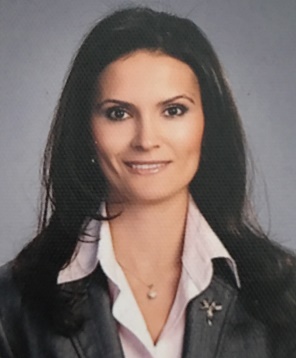 